RICHMOND RECREATIONWOODLAND PUMPKINSSUPPLIES:- GREY & TURQUOISE PAINT-FOAM BRUSH-GREY & ORANGE PAPER-FELT GREY/ORANGE/TAN/BLACK/OFF WHITE-BLACK SHARPIE MARKER-SCISSORS-HOT GLUE GUN (FOR ADULTS TO USE)-PUMPKINS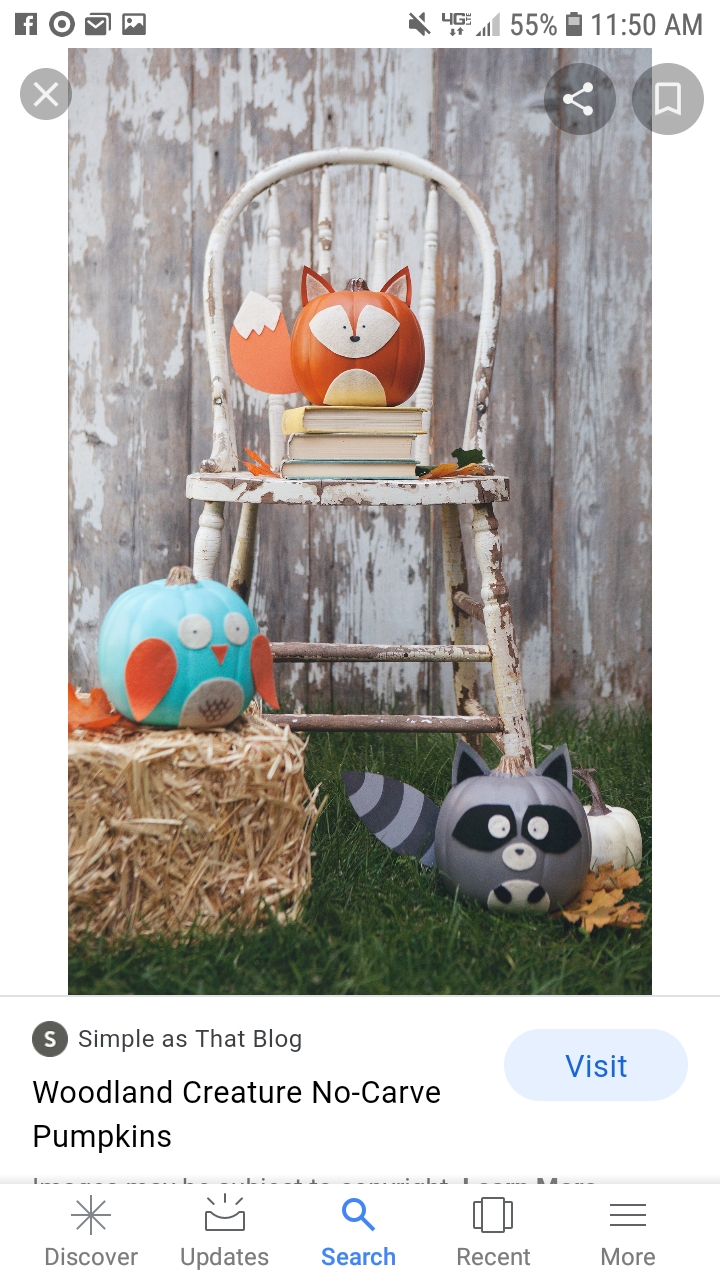 COMPLETE INSTRUCTIONS CAN BE FOUND AT:WWW.SIMPLEASTHATBLOG.COM